SPRAWOZDANIE INSTRUKTORA WOPR nr  .......  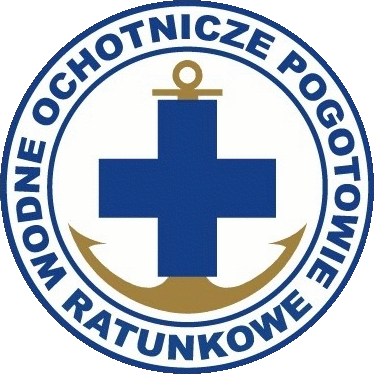 za  2021 rokUWAGA	 Całe sprawozdanie MUSI BYĆ wypełnione komputerowo, podpisane i wysłane pocztąNie przyjmujemy sprawozdania wysłanego e-mailem1) proszę dołączyć kserokopię dokumentu (ów)1. DANE PERSONALNE*1. DANE PERSONALNE*1. DANE PERSONALNE*1. DANE PERSONALNE*1. DANE PERSONALNE*1. DANE PERSONALNE*1. DANE PERSONALNE*1. DANE PERSONALNE*1. DANE PERSONALNE*1. DANE PERSONALNE*1. DANE PERSONALNE*1. DANE PERSONALNE*1. DANE PERSONALNE*1. DANE PERSONALNE*1. DANE PERSONALNE*1. DANE PERSONALNE*imię i nazwiskoimię i nazwiskoimię i nazwiskoimię i nazwiskoimię i nazwiskoimię i nazwiskoimię i nazwiskokod pocztowy kod pocztowy miastomiastomiastoulicaulicanumernr mieszkanianr mieszkaniatelefon/telefon komórkowytelefon/telefon komórkowytelefon/telefon komórkowytelefon/telefon komórkowytelefon/telefon komórkowytelefon/telefon komórkowytelefon/telefon komórkowye-mail:e-mail:e-mail:e-mail:e-mail:e-mail:e-mail:WykształcenieWykształcenieWykształcenieWykształcenieWykształcenieWykształcenieWykształcenieJednostka WOPRJednostka WOPRJednostka WOPRJednostka WOPRJednostka WOPRJednostka WOPRJednostka WOPRJednostka Wojewódzka WOPRJednostka Wojewódzka WOPRJednostka Wojewódzka WOPRJednostka Wojewódzka WOPRJednostka Wojewódzka WOPRJednostka Wojewódzka WOPRJednostka Wojewódzka WOPR 2. PRZYGOTOWANIE PEDAGOGICZNE 1) 2. PRZYGOTOWANIE PEDAGOGICZNE 1) 2. PRZYGOTOWANIE PEDAGOGICZNE 1) 2. PRZYGOTOWANIE PEDAGOGICZNE 1) 2. PRZYGOTOWANIE PEDAGOGICZNE 1) 2. PRZYGOTOWANIE PEDAGOGICZNE 1) 2. PRZYGOTOWANIE PEDAGOGICZNE 1) 2. PRZYGOTOWANIE PEDAGOGICZNE 1) 2. PRZYGOTOWANIE PEDAGOGICZNE 1) 2. PRZYGOTOWANIE PEDAGOGICZNE 1) 2. PRZYGOTOWANIE PEDAGOGICZNE 1) 2. PRZYGOTOWANIE PEDAGOGICZNE 1) 2. PRZYGOTOWANIE PEDAGOGICZNE 1) 2. PRZYGOTOWANIE PEDAGOGICZNE 1) 2. PRZYGOTOWANIE PEDAGOGICZNE 1) 2. PRZYGOTOWANIE PEDAGOGICZNE 1)l.p.Numer i rodzaj dyplomuNumer i rodzaj dyplomuNumer i rodzaj dyplomuNumer i rodzaj dyplomuNumer i rodzaj dyplomuNumer i rodzaj dyplomuData wydania dokumentuOrgan wydającyOrgan wydającyOrgan wydającyOrgan wydającyOrgan wydającyOrgan wydającyOrgan wydającyOrgan wydający 3. SZKOLENIE RATOWNIKÓW WODNYCH (Dz.U.2012 poz.747) 1) 3. SZKOLENIE RATOWNIKÓW WODNYCH (Dz.U.2012 poz.747) 1) 3. SZKOLENIE RATOWNIKÓW WODNYCH (Dz.U.2012 poz.747) 1) 3. SZKOLENIE RATOWNIKÓW WODNYCH (Dz.U.2012 poz.747) 1) 3. SZKOLENIE RATOWNIKÓW WODNYCH (Dz.U.2012 poz.747) 1) 3. SZKOLENIE RATOWNIKÓW WODNYCH (Dz.U.2012 poz.747) 1) 3. SZKOLENIE RATOWNIKÓW WODNYCH (Dz.U.2012 poz.747) 1) 3. SZKOLENIE RATOWNIKÓW WODNYCH (Dz.U.2012 poz.747) 1) 3. SZKOLENIE RATOWNIKÓW WODNYCH (Dz.U.2012 poz.747) 1) 3. SZKOLENIE RATOWNIKÓW WODNYCH (Dz.U.2012 poz.747) 1) 3. SZKOLENIE RATOWNIKÓW WODNYCH (Dz.U.2012 poz.747) 1) 3. SZKOLENIE RATOWNIKÓW WODNYCH (Dz.U.2012 poz.747) 1) 3. SZKOLENIE RATOWNIKÓW WODNYCH (Dz.U.2012 poz.747) 1) 3. SZKOLENIE RATOWNIKÓW WODNYCH (Dz.U.2012 poz.747) 1) 3. SZKOLENIE RATOWNIKÓW WODNYCH (Dz.U.2012 poz.747) 1) 3. SZKOLENIE RATOWNIKÓW WODNYCH (Dz.U.2012 poz.747) 1)Numer zaświadczeniaNumer zaświadczeniaNumer zaświadczeniaNumer zaświadczeniaData wydania dokumentuData wydania dokumentuData wydania dokumentuData wydania dokumentuPodmiot wystawiającyPodmiot wystawiającyPodmiot wystawiającyPodmiot wystawiającyPodmiot wystawiającyPodmiot wystawiającyPodmiot wystawiającyPodmiot wystawiający 4. ZAŚWIADCZENIE o UKOŃCZENIU SZKOLENIA INSTRUKTORÓW (Dz.U. 2012 poz.747)  1) 4. ZAŚWIADCZENIE o UKOŃCZENIU SZKOLENIA INSTRUKTORÓW (Dz.U. 2012 poz.747)  1) 4. ZAŚWIADCZENIE o UKOŃCZENIU SZKOLENIA INSTRUKTORÓW (Dz.U. 2012 poz.747)  1) 4. ZAŚWIADCZENIE o UKOŃCZENIU SZKOLENIA INSTRUKTORÓW (Dz.U. 2012 poz.747)  1) 4. ZAŚWIADCZENIE o UKOŃCZENIU SZKOLENIA INSTRUKTORÓW (Dz.U. 2012 poz.747)  1) 4. ZAŚWIADCZENIE o UKOŃCZENIU SZKOLENIA INSTRUKTORÓW (Dz.U. 2012 poz.747)  1) 4. ZAŚWIADCZENIE o UKOŃCZENIU SZKOLENIA INSTRUKTORÓW (Dz.U. 2012 poz.747)  1) 4. ZAŚWIADCZENIE o UKOŃCZENIU SZKOLENIA INSTRUKTORÓW (Dz.U. 2012 poz.747)  1) 4. ZAŚWIADCZENIE o UKOŃCZENIU SZKOLENIA INSTRUKTORÓW (Dz.U. 2012 poz.747)  1) 4. ZAŚWIADCZENIE o UKOŃCZENIU SZKOLENIA INSTRUKTORÓW (Dz.U. 2012 poz.747)  1) 4. ZAŚWIADCZENIE o UKOŃCZENIU SZKOLENIA INSTRUKTORÓW (Dz.U. 2012 poz.747)  1) 4. ZAŚWIADCZENIE o UKOŃCZENIU SZKOLENIA INSTRUKTORÓW (Dz.U. 2012 poz.747)  1) 4. ZAŚWIADCZENIE o UKOŃCZENIU SZKOLENIA INSTRUKTORÓW (Dz.U. 2012 poz.747)  1) 4. ZAŚWIADCZENIE o UKOŃCZENIU SZKOLENIA INSTRUKTORÓW (Dz.U. 2012 poz.747)  1) 4. ZAŚWIADCZENIE o UKOŃCZENIU SZKOLENIA INSTRUKTORÓW (Dz.U. 2012 poz.747)  1) 4. ZAŚWIADCZENIE o UKOŃCZENIU SZKOLENIA INSTRUKTORÓW (Dz.U. 2012 poz.747)  1)Numer zaświadczeniaNumer zaświadczeniaNumer zaświadczeniaNumer zaświadczeniaData wydania dokumentuData wydania dokumentuData wydania dokumentuData wydania dokumentuPodmiot wystawiającyPodmiot wystawiającyPodmiot wystawiającyPodmiot wystawiającyPodmiot wystawiającyPodmiot wystawiającyPodmiot wystawiającyPodmiot wystawiający5. KWALIFIKOWANA PIERWSZA POMOC /Recertyfikacja 1) (dyplom lekarz, ratownik medyczny i pielęgniarka)5. KWALIFIKOWANA PIERWSZA POMOC /Recertyfikacja 1) (dyplom lekarz, ratownik medyczny i pielęgniarka)5. KWALIFIKOWANA PIERWSZA POMOC /Recertyfikacja 1) (dyplom lekarz, ratownik medyczny i pielęgniarka)5. KWALIFIKOWANA PIERWSZA POMOC /Recertyfikacja 1) (dyplom lekarz, ratownik medyczny i pielęgniarka)5. KWALIFIKOWANA PIERWSZA POMOC /Recertyfikacja 1) (dyplom lekarz, ratownik medyczny i pielęgniarka)5. KWALIFIKOWANA PIERWSZA POMOC /Recertyfikacja 1) (dyplom lekarz, ratownik medyczny i pielęgniarka)5. KWALIFIKOWANA PIERWSZA POMOC /Recertyfikacja 1) (dyplom lekarz, ratownik medyczny i pielęgniarka)5. KWALIFIKOWANA PIERWSZA POMOC /Recertyfikacja 1) (dyplom lekarz, ratownik medyczny i pielęgniarka)5. KWALIFIKOWANA PIERWSZA POMOC /Recertyfikacja 1) (dyplom lekarz, ratownik medyczny i pielęgniarka)5. KWALIFIKOWANA PIERWSZA POMOC /Recertyfikacja 1) (dyplom lekarz, ratownik medyczny i pielęgniarka)5. KWALIFIKOWANA PIERWSZA POMOC /Recertyfikacja 1) (dyplom lekarz, ratownik medyczny i pielęgniarka)5. KWALIFIKOWANA PIERWSZA POMOC /Recertyfikacja 1) (dyplom lekarz, ratownik medyczny i pielęgniarka)5. KWALIFIKOWANA PIERWSZA POMOC /Recertyfikacja 1) (dyplom lekarz, ratownik medyczny i pielęgniarka)5. KWALIFIKOWANA PIERWSZA POMOC /Recertyfikacja 1) (dyplom lekarz, ratownik medyczny i pielęgniarka)5. KWALIFIKOWANA PIERWSZA POMOC /Recertyfikacja 1) (dyplom lekarz, ratownik medyczny i pielęgniarka)5. KWALIFIKOWANA PIERWSZA POMOC /Recertyfikacja 1) (dyplom lekarz, ratownik medyczny i pielęgniarka)l.p.Nr zaświadczenia (dyplomu)Nr zaświadczenia (dyplomu)Nr zaświadczenia (dyplomu)Nr zaświadczenia (dyplomu)Nr zaświadczenia (dyplomu)Nr zaświadczenia (dyplomu)Data wydania dokumentuData wydania dokumentuData wydania dokumentuData wydania dokumentuData wydania dokumentuOrganizator kursu (organ wydający zaświadczenie)Organizator kursu (organ wydający zaświadczenie)Organizator kursu (organ wydający zaświadczenie)Organizator kursu (organ wydający zaświadczenie) 6. UPRAWNIENIA PRZYDATNE W RATOWNICTWIE WODNYM UZYSKANE w roku 2021 6. UPRAWNIENIA PRZYDATNE W RATOWNICTWIE WODNYM UZYSKANE w roku 2021 6. UPRAWNIENIA PRZYDATNE W RATOWNICTWIE WODNYM UZYSKANE w roku 2021 6. UPRAWNIENIA PRZYDATNE W RATOWNICTWIE WODNYM UZYSKANE w roku 2021 6. UPRAWNIENIA PRZYDATNE W RATOWNICTWIE WODNYM UZYSKANE w roku 2021 6. UPRAWNIENIA PRZYDATNE W RATOWNICTWIE WODNYM UZYSKANE w roku 2021 6. UPRAWNIENIA PRZYDATNE W RATOWNICTWIE WODNYM UZYSKANE w roku 2021 6. UPRAWNIENIA PRZYDATNE W RATOWNICTWIE WODNYM UZYSKANE w roku 2021 6. UPRAWNIENIA PRZYDATNE W RATOWNICTWIE WODNYM UZYSKANE w roku 2021 6. UPRAWNIENIA PRZYDATNE W RATOWNICTWIE WODNYM UZYSKANE w roku 2021 6. UPRAWNIENIA PRZYDATNE W RATOWNICTWIE WODNYM UZYSKANE w roku 2021 6. UPRAWNIENIA PRZYDATNE W RATOWNICTWIE WODNYM UZYSKANE w roku 2021 6. UPRAWNIENIA PRZYDATNE W RATOWNICTWIE WODNYM UZYSKANE w roku 2021 6. UPRAWNIENIA PRZYDATNE W RATOWNICTWIE WODNYM UZYSKANE w roku 2021 6. UPRAWNIENIA PRZYDATNE W RATOWNICTWIE WODNYM UZYSKANE w roku 2021 6. UPRAWNIENIA PRZYDATNE W RATOWNICTWIE WODNYM UZYSKANE w roku 2021l.p.Rodzaj i numer uprawnieniaRodzaj i numer uprawnieniaRodzaj i numer uprawnieniaRodzaj i numer uprawnieniaRodzaj i numer uprawnieniaRodzaj i numer uprawnieniaData wydania dokumentuPodmiot wydający uprawnieniePodmiot wydający uprawnieniePodmiot wydający uprawnieniePodmiot wydający uprawnieniePodmiot wydający uprawnieniePodmiot wydający uprawnieniePodmiot wydający uprawnieniePodmiot wydający uprawnienie 7. DZIAŁALNOŚĆ WE WŁADZACH WOPR w roku 2021 7. DZIAŁALNOŚĆ WE WŁADZACH WOPR w roku 2021 7. DZIAŁALNOŚĆ WE WŁADZACH WOPR w roku 2021 7. DZIAŁALNOŚĆ WE WŁADZACH WOPR w roku 2021 7. DZIAŁALNOŚĆ WE WŁADZACH WOPR w roku 2021 7. DZIAŁALNOŚĆ WE WŁADZACH WOPR w roku 2021 7. DZIAŁALNOŚĆ WE WŁADZACH WOPR w roku 2021 7. DZIAŁALNOŚĆ WE WŁADZACH WOPR w roku 2021 7. DZIAŁALNOŚĆ WE WŁADZACH WOPR w roku 2021 7. DZIAŁALNOŚĆ WE WŁADZACH WOPR w roku 2021 7. DZIAŁALNOŚĆ WE WŁADZACH WOPR w roku 2021 7. DZIAŁALNOŚĆ WE WŁADZACH WOPR w roku 2021 7. DZIAŁALNOŚĆ WE WŁADZACH WOPR w roku 2021 7. DZIAŁALNOŚĆ WE WŁADZACH WOPR w roku 2021 7. DZIAŁALNOŚĆ WE WŁADZACH WOPR w roku 2021 7. DZIAŁALNOŚĆ WE WŁADZACH WOPR w roku 2021l.p.TerminTerminTerminTerminTerminTerminFunkcjaFunkcjaJednostka WOPRJednostka WOPRJednostka WOPRJednostka WOPRJednostka WOPRJednostka WOPRJednostka WOPR 8. SZKOLENIA PRZEPROWADZONE w roku 2021   8. SZKOLENIA PRZEPROWADZONE w roku 2021   8. SZKOLENIA PRZEPROWADZONE w roku 2021   8. SZKOLENIA PRZEPROWADZONE w roku 2021   8. SZKOLENIA PRZEPROWADZONE w roku 2021   8. SZKOLENIA PRZEPROWADZONE w roku 2021   8. SZKOLENIA PRZEPROWADZONE w roku 2021   8. SZKOLENIA PRZEPROWADZONE w roku 2021   8. SZKOLENIA PRZEPROWADZONE w roku 2021   8. SZKOLENIA PRZEPROWADZONE w roku 2021   8. SZKOLENIA PRZEPROWADZONE w roku 2021   8. SZKOLENIA PRZEPROWADZONE w roku 2021   8. SZKOLENIA PRZEPROWADZONE w roku 2021   8. SZKOLENIA PRZEPROWADZONE w roku 2021   8. SZKOLENIA PRZEPROWADZONE w roku 2021   8. SZKOLENIA PRZEPROWADZONE w roku 2021  l.p.Rodzaj szkoleniaRodzaj szkoleniaterminterminterminMiejscowość i organizatorMiejscowość i organizatorMiejscowość i organizatorMiejscowość i organizatorMiejscowość i organizatorMiejscowość i organizatorMiejscowość i organizatorMiejscowość i organizatorliczba przeszkolonychliczba przeszkolonych 9. INNE SZKOLENIA ZWIĄZANE Z WODĄ, MEDYCYNĄ, SPORTEM itd. w roku 2021 9. INNE SZKOLENIA ZWIĄZANE Z WODĄ, MEDYCYNĄ, SPORTEM itd. w roku 2021 9. INNE SZKOLENIA ZWIĄZANE Z WODĄ, MEDYCYNĄ, SPORTEM itd. w roku 2021 9. INNE SZKOLENIA ZWIĄZANE Z WODĄ, MEDYCYNĄ, SPORTEM itd. w roku 2021 9. INNE SZKOLENIA ZWIĄZANE Z WODĄ, MEDYCYNĄ, SPORTEM itd. w roku 2021 9. INNE SZKOLENIA ZWIĄZANE Z WODĄ, MEDYCYNĄ, SPORTEM itd. w roku 2021 9. INNE SZKOLENIA ZWIĄZANE Z WODĄ, MEDYCYNĄ, SPORTEM itd. w roku 2021 9. INNE SZKOLENIA ZWIĄZANE Z WODĄ, MEDYCYNĄ, SPORTEM itd. w roku 2021 9. INNE SZKOLENIA ZWIĄZANE Z WODĄ, MEDYCYNĄ, SPORTEM itd. w roku 2021 9. INNE SZKOLENIA ZWIĄZANE Z WODĄ, MEDYCYNĄ, SPORTEM itd. w roku 2021 9. INNE SZKOLENIA ZWIĄZANE Z WODĄ, MEDYCYNĄ, SPORTEM itd. w roku 2021 9. INNE SZKOLENIA ZWIĄZANE Z WODĄ, MEDYCYNĄ, SPORTEM itd. w roku 2021 9. INNE SZKOLENIA ZWIĄZANE Z WODĄ, MEDYCYNĄ, SPORTEM itd. w roku 2021 9. INNE SZKOLENIA ZWIĄZANE Z WODĄ, MEDYCYNĄ, SPORTEM itd. w roku 2021 9. INNE SZKOLENIA ZWIĄZANE Z WODĄ, MEDYCYNĄ, SPORTEM itd. w roku 2021 9. INNE SZKOLENIA ZWIĄZANE Z WODĄ, MEDYCYNĄ, SPORTEM itd. w roku 202110. UDZIAŁ W KURSACH, KONFERENCJACH, SEMINARIACH itd. w roku 202110. UDZIAŁ W KURSACH, KONFERENCJACH, SEMINARIACH itd. w roku 202110. UDZIAŁ W KURSACH, KONFERENCJACH, SEMINARIACH itd. w roku 202110. UDZIAŁ W KURSACH, KONFERENCJACH, SEMINARIACH itd. w roku 202110. UDZIAŁ W KURSACH, KONFERENCJACH, SEMINARIACH itd. w roku 202110. UDZIAŁ W KURSACH, KONFERENCJACH, SEMINARIACH itd. w roku 202110. UDZIAŁ W KURSACH, KONFERENCJACH, SEMINARIACH itd. w roku 202110. UDZIAŁ W KURSACH, KONFERENCJACH, SEMINARIACH itd. w roku 202110. UDZIAŁ W KURSACH, KONFERENCJACH, SEMINARIACH itd. w roku 202110. UDZIAŁ W KURSACH, KONFERENCJACH, SEMINARIACH itd. w roku 202110. UDZIAŁ W KURSACH, KONFERENCJACH, SEMINARIACH itd. w roku 202110. UDZIAŁ W KURSACH, KONFERENCJACH, SEMINARIACH itd. w roku 202110. UDZIAŁ W KURSACH, KONFERENCJACH, SEMINARIACH itd. w roku 202110. UDZIAŁ W KURSACH, KONFERENCJACH, SEMINARIACH itd. w roku 202110. UDZIAŁ W KURSACH, KONFERENCJACH, SEMINARIACH itd. w roku 202110. UDZIAŁ W KURSACH, KONFERENCJACH, SEMINARIACH itd. w roku 2021 11. PUBLIKACJE w roku 2021 11. PUBLIKACJE w roku 2021 11. PUBLIKACJE w roku 2021 11. PUBLIKACJE w roku 2021 11. PUBLIKACJE w roku 2021 11. PUBLIKACJE w roku 2021 11. PUBLIKACJE w roku 2021 11. PUBLIKACJE w roku 2021 11. PUBLIKACJE w roku 2021 11. PUBLIKACJE w roku 2021 11. PUBLIKACJE w roku 2021 11. PUBLIKACJE w roku 2021 11. PUBLIKACJE w roku 2021 11. PUBLIKACJE w roku 2021 11. PUBLIKACJE w roku 2021 11. PUBLIKACJE w roku 2021Niniejszym potwierdzam przynależność Instruktora do jednostki zrzeszonej w strukturach WOPRNiniejszym potwierdzam przynależność Instruktora do jednostki zrzeszonej w strukturach WOPRNiniejszym potwierdzam przynależność Instruktora do jednostki zrzeszonej w strukturach WOPRNiniejszym potwierdzam przynależność Instruktora do jednostki zrzeszonej w strukturach WOPRNiniejszym potwierdzam przynależność Instruktora do jednostki zrzeszonej w strukturach WOPRWyrażam zgodę na umieszczenie powyższych informacji w bazie danych WOPR z siedzibą w W-wie przy ul. Pytlasińskiego 17  ich wykorzystywanie w celach statutowych, zgodnie z Ustawą z dnia 24 maja 2018 roku o ochronie danych osobowych (Dz.U.2018 poz.1000) – nie dotyczy osób posiadających Kartę Identyfikacyjną Członka WOPR. Wyrażam zgodę na umieszczenie powyższych informacji w bazie danych WOPR z siedzibą w W-wie przy ul. Pytlasińskiego 17  ich wykorzystywanie w celach statutowych, zgodnie z Ustawą z dnia 24 maja 2018 roku o ochronie danych osobowych (Dz.U.2018 poz.1000) – nie dotyczy osób posiadających Kartę Identyfikacyjną Członka WOPR. Wyrażam zgodę na umieszczenie powyższych informacji w bazie danych WOPR z siedzibą w W-wie przy ul. Pytlasińskiego 17  ich wykorzystywanie w celach statutowych, zgodnie z Ustawą z dnia 24 maja 2018 roku o ochronie danych osobowych (Dz.U.2018 poz.1000) – nie dotyczy osób posiadających Kartę Identyfikacyjną Członka WOPR. Wyrażam zgodę na umieszczenie powyższych informacji w bazie danych WOPR z siedzibą w W-wie przy ul. Pytlasińskiego 17  ich wykorzystywanie w celach statutowych, zgodnie z Ustawą z dnia 24 maja 2018 roku o ochronie danych osobowych (Dz.U.2018 poz.1000) – nie dotyczy osób posiadających Kartę Identyfikacyjną Członka WOPR. Wyrażam zgodę na umieszczenie powyższych informacji w bazie danych WOPR z siedzibą w W-wie przy ul. Pytlasińskiego 17  ich wykorzystywanie w celach statutowych, zgodnie z Ustawą z dnia 24 maja 2018 roku o ochronie danych osobowych (Dz.U.2018 poz.1000) – nie dotyczy osób posiadających Kartę Identyfikacyjną Członka WOPR. Wyrażam zgodę na umieszczenie powyższych informacji w bazie danych WOPR z siedzibą w W-wie przy ul. Pytlasińskiego 17  ich wykorzystywanie w celach statutowych, zgodnie z Ustawą z dnia 24 maja 2018 roku o ochronie danych osobowych (Dz.U.2018 poz.1000) – nie dotyczy osób posiadających Kartę Identyfikacyjną Członka WOPR. Wyrażam zgodę na umieszczenie powyższych informacji w bazie danych WOPR z siedzibą w W-wie przy ul. Pytlasińskiego 17  ich wykorzystywanie w celach statutowych, zgodnie z Ustawą z dnia 24 maja 2018 roku o ochronie danych osobowych (Dz.U.2018 poz.1000) – nie dotyczy osób posiadających Kartę Identyfikacyjną Członka WOPR. Wyrażam zgodę na umieszczenie powyższych informacji w bazie danych WOPR z siedzibą w W-wie przy ul. Pytlasińskiego 17  ich wykorzystywanie w celach statutowych, zgodnie z Ustawą z dnia 24 maja 2018 roku o ochronie danych osobowych (Dz.U.2018 poz.1000) – nie dotyczy osób posiadających Kartę Identyfikacyjną Członka WOPR. Wyrażam zgodę na umieszczenie powyższych informacji w bazie danych WOPR z siedzibą w W-wie przy ul. Pytlasińskiego 17  ich wykorzystywanie w celach statutowych, zgodnie z Ustawą z dnia 24 maja 2018 roku o ochronie danych osobowych (Dz.U.2018 poz.1000) – nie dotyczy osób posiadających Kartę Identyfikacyjną Członka WOPR. Wyrażam zgodę na umieszczenie powyższych informacji w bazie danych WOPR z siedzibą w W-wie przy ul. Pytlasińskiego 17  ich wykorzystywanie w celach statutowych, zgodnie z Ustawą z dnia 24 maja 2018 roku o ochronie danych osobowych (Dz.U.2018 poz.1000) – nie dotyczy osób posiadających Kartę Identyfikacyjną Członka WOPR. Wyrażam zgodę na umieszczenie powyższych informacji w bazie danych WOPR z siedzibą w W-wie przy ul. Pytlasińskiego 17  ich wykorzystywanie w celach statutowych, zgodnie z Ustawą z dnia 24 maja 2018 roku o ochronie danych osobowych (Dz.U.2018 poz.1000) – nie dotyczy osób posiadających Kartę Identyfikacyjną Członka WOPR. Podpis i pieczątka Prezesa Jednostki Wojewódzkiej Podpis i pieczątka Prezesa Jednostki Wojewódzkiej Podpis i pieczątka Prezesa Jednostki Wojewódzkiej Podpis i pieczątka Prezesa Jednostki Wojewódzkiej Podpis i pieczątka Prezesa Jednostki Wojewódzkiej podpis i pieczątka Instruktora WOPRpodpis i pieczątka Instruktora WOPRpodpis i pieczątka Instruktora WOPRpodpis i pieczątka Instruktora WOPRpodpis i pieczątka Instruktora WOPRpodpis i pieczątka Instruktora WOPRpodpis i pieczątka Instruktora WOPRpodpis i pieczątka Instruktora WOPRpodpis i pieczątka Instruktora WOPRpodpis i pieczątka Instruktora WOPRpodpis i pieczątka Instruktora WOPRPodpis i pieczątka Prezesa Jednostki Wojewódzkiej Podpis i pieczątka Prezesa Jednostki Wojewódzkiej Podpis i pieczątka Prezesa Jednostki Wojewódzkiej Podpis i pieczątka Prezesa Jednostki Wojewódzkiej Podpis i pieczątka Prezesa Jednostki Wojewódzkiej podpis i pieczątka Instruktora WOPRpodpis i pieczątka Instruktora WOPRpodpis i pieczątka Instruktora WOPRpodpis i pieczątka Instruktora WOPRpodpis i pieczątka Instruktora WOPRpodpis i pieczątka Instruktora WOPRpodpis i pieczątka Instruktora WOPRpodpis i pieczątka Instruktora WOPRpodpis i pieczątka Instruktora WOPRpodpis i pieczątka Instruktora WOPRpodpis i pieczątka Instruktora WOPRPodpis i pieczątka Prezesa Jednostki Wojewódzkiej Podpis i pieczątka Prezesa Jednostki Wojewódzkiej Podpis i pieczątka Prezesa Jednostki Wojewódzkiej Podpis i pieczątka Prezesa Jednostki Wojewódzkiej Podpis i pieczątka Prezesa Jednostki Wojewódzkiej podpis i pieczątka Instruktora WOPRpodpis i pieczątka Instruktora WOPRpodpis i pieczątka Instruktora WOPRpodpis i pieczątka Instruktora WOPRpodpis i pieczątka Instruktora WOPRpodpis i pieczątka Instruktora WOPRpodpis i pieczątka Instruktora WOPRpodpis i pieczątka Instruktora WOPRpodpis i pieczątka Instruktora WOPRpodpis i pieczątka Instruktora WOPRpodpis i pieczątka Instruktora WOPR